Приложение № 6 к Регламенту технологического присоединения____________________________________________________________________________________________________________________________________________________________________________________________________________________________________________________________________________________________________________________________________________________АКТоб осуществлении технологического присоединенияк электрическим сетям АО «Ульяновская сетевая компания»№ ______ от _____________ г.(№ и дата заполняется персоналом ЦОК УТЭ АО «УСК»)Настоящий акт составлен Акционерным обществом «Ульяновская сетевая компания», именуемым в дальнейшем сетевой организацией, в лице ____________________, действующего на основании ___________________ года, с одной стороны, и ______________________________________  именуемым в дальнейшем заявителем, в лице __________________________ действующего на основании __________________________, с другой стороны, в дальнейшем именуемые сторонами. Стороны оформили и подписали настоящий акт о нижеследующем.Сетевая организация оказала заявителю услугу по технологическому присоединению объектов электроэнергетики (энергопринимающих устройств) заявителя в соответствии с мероприятиями по договору об осуществлении технологического присоединения от____________________  г. N          в полном объеме на сумму _______________ руб. __ коп. (_________________________________рублей ___ копеек), в том числе  НДС 20% в сумме ______ рубля ___ коп.(____________________________ рубля ___ копеек).1Мероприятия по технологическому присоединению выполнены согласно техническим условиям от                                 г. N        .Объекты электроэнергетики (энергопринимающие устройства) сторон находятся по адресу: Ульяновская область,                                                          .Акт о выполнении технических условий от __________ N _____.Дата фактического присоединения:____________, акт об осуществлении технологического присоединения от __________ N _____. 2Объект:____________________________Характеристики присоединения:       максимальная мощность  (всего)     кВт, в том числе:максимальная мощность (без учета ранее присоединенной (существующей) максимальной мощности)           кВт;ранее присоединяемая максимальная мощность       кВт 3;совокупная величина номинальной мощности присоединенных к электрической сети трансформаторов ____ кВА.Категория надежности электроснабжения  - III .Перечень точек присоединения:В том числе опосредованно присоединенныеГраницы балансовой принадлежности объектов электроэнергетики (энергопринимающих устройств) и эксплуатационной ответственности сторон:У сторон на границе балансовой принадлежности объектов электроэнергетики (энергопринимающих  устройств) находятся следующие технологически соединенные элементы электрической сети:У сторон в эксплуатационной ответственности находятся следующие технологически соединенные элементы электрической сети:Характеристики установленных измерительных комплексов содержатся в акте допуска прибора учета электрической энергии в эксплуатацию №_____ от _____________г.Устройства  защиты, релейной защиты, противоаварийной  сетевой, и режимной автоматики : ______ Вводной автоматический выключатель - (указать типы)              ________________________(виды защиты и автоматики, действия и др.)Автономный резервный источник питания:_________________________________________________________________________________(место установки, тип, мощность  и др.)Прочие сведения:________________________________________________________________________________.(В т.ч. сведения об опосредованно присоединенных потребителях, наименование, адрес, максимальная мощность, категория надежности, уровень напряжения, сведения о расчетах потерь электрической энергии)Схематично   границы   балансовой   принадлежности  объектов электроэнергетики (энергопринимающих устройств)  и эксплуатационной  ответственности сторон  указаны  в приведенной ниже однолинейной схеме присоединения энергопринимающих устройств.Место установки прибора учета – ____________________ Если расчетный прибор учета расположен не на границе балансовой принадлежности электрических сетей, то производится расчет нормативных потерь электрической энергии, возникающих на участке электрической сети от границы балансовой принадлежности электрических сетей до места установки прибора учета. Объем электрической энергии, отпущенной из электрических сетей АО «УСК» в сети Потребителя, подлежит корректировке с учетом рассчитанных нормативных потерь электрической энергии.Приложение: 1. Расчет потерь ____________________________Стороны подтверждают, что технологическое присоединение энергопринимающих устройств (энергетических установок) к электрической сети сетевой организации выполнено в соответствии с правилами и нормами.Заявитель претензий к оказанию услуг сетевой организацией не имеет 4.ПОДПИСИ СТОРОНСогласовано:Начальник ОРС  ______________  /Ф.М.Валиахметов / Начальник  ЦОК  УТЭ ______________  / А.Ф.Курдюков / Начальник ОУТЭ ______________  / М.В. Аляшевич. / Начальник ПТО ______________  / А.А.Иванов  /Начальник  _____________ РЭС / _______________/1 При восстановлении (переоформлении) документов указанная информация не вносится.2 Заполняется в случае переоформления документов.3 Заполняется в случае увеличения максимальной мощности ранее присоединенных энергопринимающих устройств (энергетических установок).4 При восстановлении (переоформлении) документов указанная информация не вносится.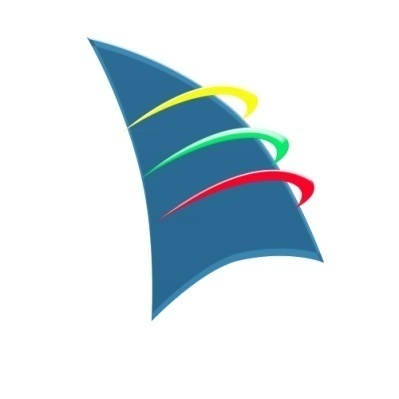 акционерное общество«Ульяновская сетевая компания»(АО «УСК»)ул. Профсоюзная, д. 29, г. Ульяновск, 432023тел.: (8422) 36-08-40, факс 36-08-02сайт: oao-usk.rue-mail: elektro_73@mail.ruОКПО 25532715 ОГРН 1067326026514ИНН/ КПП 7326027025/ 732601001№Источникпитания(наименование питающих линий)Описаниеточкиприсое-диненияУровень напря-жения(кВ)Макси-мальнаямощность(кВт)Величинаноминальноймощности присоединенных трансформаторов(кВА)Предельное значение коэффициента реактивной мощности(tg Ф)1Описание границ балансовой принадлежности объектов электроэнергетики (энергопринимающих устройств)Описание границ эксплуатационной ответственности сторонНаименование электроустановки (оборудования) сетевой организацииНаименование электроустановки (оборудования) заявителяНаименование электроустановки (оборудования) сетевой организацииНаименование электроустановки (оборудования) заявителя  Прочее:«Сетевая организация»:«Заявитель»:________________ /_____________ /_______________      /  ____________/                     